Медицинское заключение об отсутствии медицинских противопоказаний к владению оружием по форме N 002-О/у, дающей право на получение лицензии на ношение и приобретение оружия, необходимо владельцам (настоящим и будущим) следующих оружий:любого охотничьего (стрелкового, для промысловых целей, включая пневматическое крупнокалиберное и охотничьи арбалеты);нарезного или гладкоствольного (в т. ч. помпового ружья);холодного по классификации ЭКЦ МВД;спортивного (за исключением тренировочных видов);любого травматического;любого служебного (исключения делаются лишь для некоторых видов сигнальных пистолетов и ракетниц).В Городской поликлинике №46 ДЗМ в отделении по оказанию платных услуг Вы можете пройти медицинскую комиссию и оформить справку на оружие с наркологом и психиатром за одно посещение в режиме «единого окна».Медицинское освидетельствование включает в себя прохождение всех необходимых врачей, а также получение медицинского заключения об отсутствии в организме наркотических средств, психотропных веществ и их метаболитов, согласно приказу Минздрава РФ от 30.06.2016 №441н.Важно помнить, что для химико-токсикологического исследования наличия в организме 10 групп наркотических средств, психотропных веществ и их метаболитов порция мочи в количестве 10-15 мл собирается в контейнер пластиковый универсальный. Сбор мочи проводится во время прохождения обследования, поэтому рекомендуем учитывать это при посещении. Положительный результат теста возможен при лекарственных препаратов и веществ содержащих Фенобарбитал (корвалол, валокордин, валосердин), Кодеин (Туссин Плюс,Гликодин,Тофф Плюс, Каффетин Колд,Инфлюнет, Падевикс,Инфлюблок, Терасил Д, Гриппекс), а также некоторые снотворные (феназепам), кондитерские изделия с маком.При получении справок для ГИБДД, на оружие, на право управления маломерным судном Вы можете бесплатно пройти медицинский осмотр у врача стоматолога!Требования к оформлению справки на оружиеГраждане РФ старше 18 летГраждане РФ, имеющие ПОСТОЯННУЮ регистрацию в Москве, независимо от округа пропискиГраждане РФ, имеющие регистрацию в других регионов (в т.ч. Московская область), дополнительно представляют справки из наркологического и психоневрологического диспансераГраждане РФ, не состоящие на наркологическом и психоневрологическом учетеСписок врачей для прохожденияТерапевт и офтальмологНарколог и психиатр (при отсутствии справок из наркологического и психоневрологического диспансера)Проведение химико-токсилогического исследования (анализ мочи - экспресс-тест проводится на месте) (только для граждан, имеющих постоянную регистрацию в г. Москва, для других регионов данный тест проводится в наркологическом диспансере)Заключение наркологического и психоневрологического диспансера (только для граждан, имеющих постоянную регистрацию в г. Москва)ВАЖНО!Все процедуры Вы проходите комплексно, за одно посещение, в режиме «единого окна», за 90 минут!Порядок получения медицинской справки на оружиеЗапись осуществляется через портал: MOS.RU и по телефонам: +7(968) 704-46-46, +7(499) 638-33-46Приехать за 10 минут до начала приемаПредъявить паспорт (фотографии для получения справки не нужны)Оплатить услуги медкомиссии (через терминал: наличными или картой)Пройти медицинскую комиссиюПолучить медицинскую справкуСтоимость услуг:(Стоимость актуальна на 21/11/2019)Справка (B 02005) на право приобретения оружия - 2000 руб.Справка (B 02006) на право приобретения оружия
(комплексный с наркологом и психиатром) - 4300 руб.Образец справки на оружие нового образца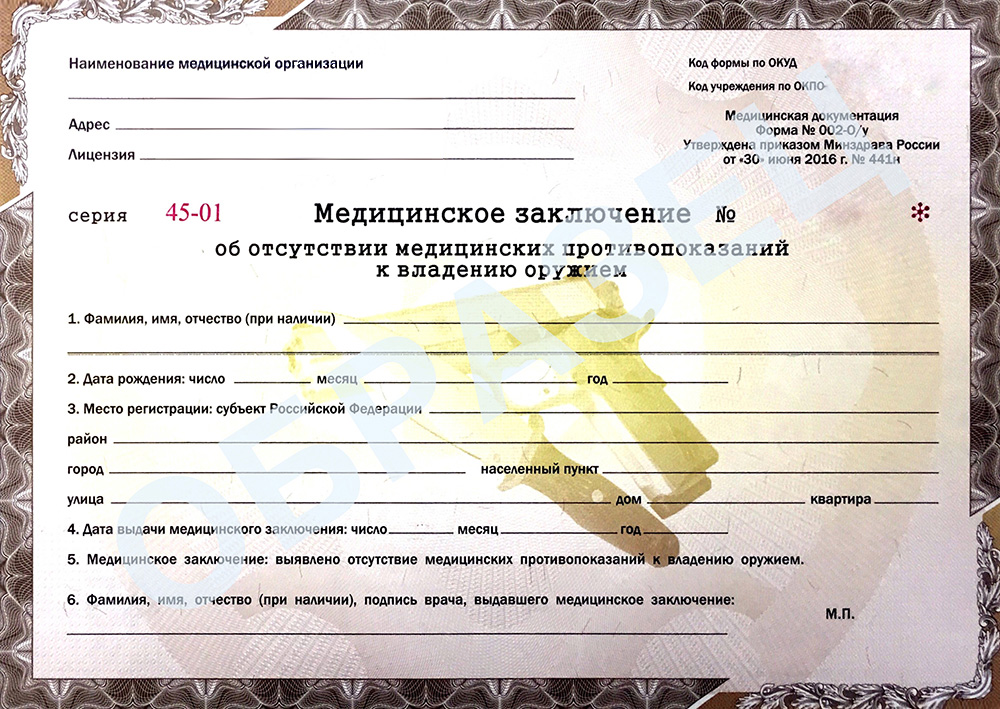 График работы медицинской комиссииЗАПИСЬ ОСУЩЕСТВЛЯЕТСЯ ЧЕРЕЗ ПОРТАЛ: MOS.RUи по телефонам: +7(968) 704-46-46, +7(499) 638-33-46При записи необходим номер страхового полиса ОМС и контактный номер телефона для связи.ВАЖНО!Медицинская комиссия располагается в «Отделение по оказанию платных медицинских услуг».Понедельникс 07-30 до 19-30Вторникс 07-30 до 19-30Средас 07-30 до 19-30Четвергс 07-30 до 19-30Пятницас 07-30 до 19-30Субботас 09-00 до 18-00Воскресениевыходной